Curriculum Committee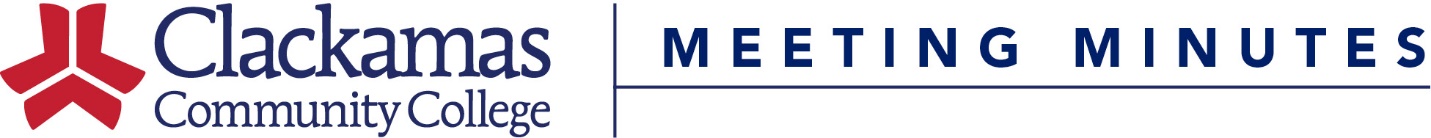 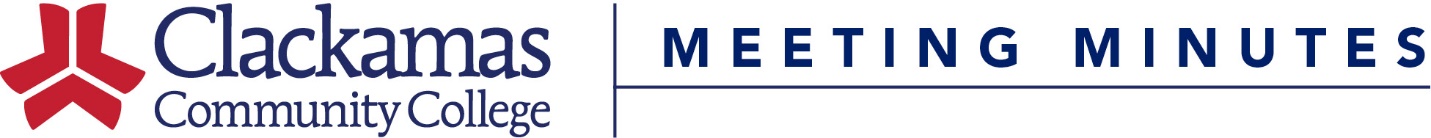 May 20, 2016Meeting AgendaPresent:  ASG, Dustin Bare, Nora Brodnicki, Rick Carino, Amanda Coffey, Jeff Ennenga, Megan Feagles (Recorder), Bev Forney, Sharron Furno, Sue Goff, Dawn Hendricks, Shalee Hodgson, Kerrie Hughes (Alternate Chair), Kara Leonard, Lupe Martinez, Mike Mattson, Patricia McFarland, Tracy Nelson, Scot Pruyn (Chair), Cynthia Risan, Terrie Sanne, Charles Siegfried, Tara Sprehe, Sarah Steidl, Dru Urbassik, Andrea Vergun, Helen Wand, Jim Wentworth-PlatoGuests:   James Bryant-Trerise, Chris Konieczka, John Phelps, Joan San-ClaireAbsent:   George Burgess, Elizabeth Carney, Eden Francis, Jason Kovac, Alice Lewis, David Plotkin, Lisa ReynoldsWelcome & IntroductionsApproval of MinutesApproval of the April 15, 2022 minutesMotion to approve, approvedConsent AgendaCourse Number ChangesCourse Title ChangeReviewed Outlines for ApprovalMotion to approve, approvedCourse and Program ApprovalsCourse Hours, Credits Change: MUS-189Megan Feagles presented for Lars CampbellChanging from 10 LECT hours to 11 LECT hours since this class meets during finals week. No credit change.Motion to approve, approvedNew Courses: ENG-243James Bryant-Trerise presentedFrom outline: A major reason for this course is to continue to diversify our curriculum…Over time we have gradually expanded globally, and this proposed course continues that effort. This course in particular is needed because knowledge of anything African is, in general, woefully inadequate despite the continent’s being the 2nd-largest on Earth and containing 16% of its population…Motion to approve, approvedOrganic Farming CC Program AmendmentChris Konieczka presentedOnly change is adding HOR-246 to electives. The course is an OSU-articulated course.Motion to approve, approvedCourse Inactivation: BA-222Joan San-Claire presentedBA-240 is replacing BA-222Both courses contain the same content but BA-240 is a course that directly articulates for business transfer students headed to OSU, where it is a required lower-division course. This change broadened the appeal of this course beyond the Accounting AAS program and assists any Accounting AAS program students who decide to transfer.Motion to approve, approvedWelding AmendmentsJohn Phelps presentedWelding Technology AASSpecifying a list of elective courses instead of “any MFG or WLD” course. Changing elective credits in term 4 to 2-3 credits, overall credits change from 94 to 93-94.Has it been considered to add FYE-101 to the program? John will talk to the AUWD department about potentially adding the course to the beginning of the program.Entry Level Welding Technician CPCCChanging title to Entry Level WelderSpecifying courses in the program instead of choosing from a list of electives.Two terms of welding-only courses. Students could start any term.Credits change from 21-22 credits to 23 credits.Motion to approve, approvedMFG Course InactivationsMike Mattson presentedMFG-111, 112, 113, 200, 201, 202, 203, 204, 205, 206, 210, 211 Was not clear at the time the MTT courses were created that they would be replacing the MFG courses. Inactivating the MFG courses now for clean-up. Motion to approve, approvedOld BusinessAlternate ChairJim Wentworth-Plato volunteered to be Alternate Chair for one year.ISP 161 Course Creation, Edits, Inactivation, and ReactivationDru Urbassik presentedWent back to ISP and updated the language to include Related InstructionWill go to College Council and President’s Council.New BusinessISP 181 Related InstructionDru Urbassik presentedThis ISP might need to be reviewed sometime soon. There is potential for a General Education ISP since CCC has different requirements than the State.Course Review Helpful TipsScot Pruyn presentedLibrary ResourcesOn the course outline: Does this course uses Library Resources?Scot will ask SD what the Library needs from this question on the outline.Gen Ed SLOsTabled for next timeCourseLeaf TestingDru UrbassikLooking for volunteers to test out the system in mid-June. Lupe Martinez, Elizabeth Carney, Sharron FurnoClosing CommentsPlease volunteer for the Graduation CeremonyStudy Aboard Ireland has a flyer that they’d like help sending out-Meeting Adjourned-Old CourseNew CourseMFG-111MTT-111MFG-112MTT-112MFG-113MTT-113MFG-201MTT-121MFG-202MTT-122MFG-203MTT-123MFG-204MTT-141MFG-205MTT-241MFG-206MTT-242Next Meeting: May 20, 2022 (8-9:30am)